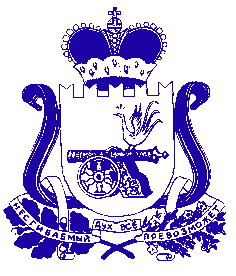 АДМИНИСТРАЦИЯ ЛЕХМИНСКОГО СЕЛЬСКОГО ПОСЕЛЕНИЯХОЛМ-ЖИРКОВСКого РАЙОНа СМОЛЕНСКОЙ ОБЛАСТИПОСТАНОВЛЕНИЕ    от 27.12.2019г.   № 471. В связи с увеличением объёма финансирования на осуществление закупок товаров (работ, услуг) на 2019 год, в соответствии с ч. 10, 15 ст. 21 Федерального закона от 05.04.2013 N 44-ФЗ "О контрактной системе в сфере закупок товаров, работ, услуг для обеспечения государственных и муниципальных нужд", пунктом 10 Правил, утвержденных постановлением Правительства РФ от 5 июня 2015 г. № 554, контрактному управляющему Данилкович С.И. внести следующие изменения в план-график закупок товаров, (работ, услуг) на 2019 год:-  «сумму 20 000,00 рублей» заменить на «сумму 34 000,00 рублей»;- «сумму 25 000,00 рублей» заменить на «сумму 30 000,00 рублей»;- «сумму 17 500,00 рублей» заменить на «сумму 19  800,00 рублей»;- «сумму 506,63 рублей» заменить на «сумму 1 991,26 рублей»;- внести лот на сумму 4 557,00 рублей;- внести лот на сумму 1 065,00 рублей;               2. В течение трех рабочих дней с даты вступления в силу настоящего постановления опубликовать измененный план-график закупок товаров (работ, услуг) в Единой информационной системе (ЕИС).            3. Контроль за исполнением постановления оставляю за собой.И.п. Главы  муниципального образованияЛехминского сельского поселенияХолм-Жирковского районаСмоленской области                                                                        Л.А.ФедотоваС распоряжением  ознакомлен(а)  ________________ /Данилкович С.И./О внесении изменений в постановлениеАдминистрации Лехминскогоо сельского поселения Холм-Жирковского района Смоленской области от 18.01.2019 № 2 «Об   утверждении плана-графика закупок товаров, работ, услуг для обеспечения нужд Лехминского сельского поселения Холм-Жирковского района Смоленской области» 